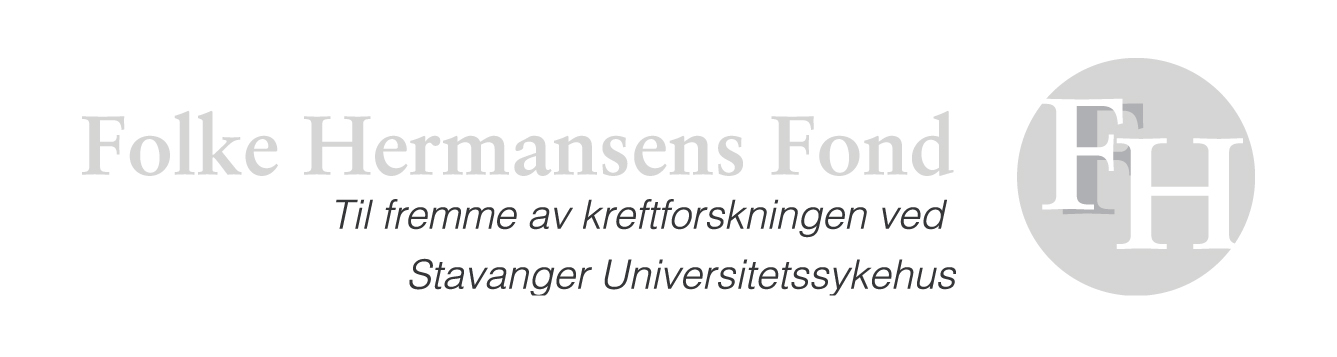 SØKNAD OM STØTTE (Se "Viktige opplysninger til søkere" på eget ark)APPLICATION FOR SUPPORT (See "Important information to Applicants" on separate sheet )SøkerApplicantNavn  Name: Stilling  Position: Spesialitet  Speciality: Institusjon  Institution: Adresse  Address: Telephone:             Telefax:       E-mail:             Telephone:             Telefax:       E-mail:             ProsjektProjectKortfattet tittel  Short title: 	Prosjektansvarlig  	Principle investigator:Medarbeidere  Co-workers: 	Målsetting  Objective:  	 Hypotese  Hypothesis:	 KategoriCategoryKliniskClinical1  PhD stipend2  Postdoc. stipend3   Prosjektstøtte4   Studieopphold ved samarbeidende miljøBeskrivelse.	Følgende disposisjon anbefales: 1. bakgrunnsinformasjon, 2. klinisk betydning av foreløpige 		studier, 3. forsøksopplegg, 4. fremdriftsplan og 5. relevante referanser. 
Søknadsskjemaet må utfylles slik at det alene gir grunnlag for å vurdere prosjektet. Tilleggsinformasjon som vedlegg i form av f.eks. referanser, protokoller CV-er og publikasjonslister skal supplere og ikke erstatte informasjonen i søknadsskjemaet.
Description.	Recommended elements: 1. background information, 2. clinical significance of preliminary 		studies, 3. experimental design, 4. progress report and 5. relevant references. 
The completed application form should alone provide all the information necessary to assess the project. 
Useful additional information such as references, study protocols, CVs, publications etc may be enclosed.

Beskrivelse av prosjektet, forts.:   Description of project, continued:Prosjekt-kostnaderProject costsKostnader spesifisertCalculated costs, specifiedKostnader spesifisertCalculated costs, specifiedKan dekkes fra andre midlerCoverage from other sourcesKan dekkes fra andre midlerCoverage from other sourcesSøkes dekket fra Fondet Coverage sought from the FoundationTotaltTotalTotaltTotal     +     +Søkes samtidig midler fra andre fond?Are you applying for support also from other Foundations?
 Søkes samtidig midler fra andre fond?Are you applying for support also from other Foundations?
 Søkes samtidig midler fra andre fond?Are you applying for support also from other Foundations?
 Søkes samtidig midler fra andre fond?Are you applying for support also from other Foundations?
 Søkes samtidig midler fra andre fond?Are you applying for support also from other Foundations?
  	Nei	No 	Ja, hvilke? 	Yes, which? 	Ja, hvilke? 	Yes, which?Kortfattet om søkerens bakgrunn. Evt. publikasjonsliste siste 10 år bes vedlagt.Applicants  C.V. in brief. Summary and bibliography for the past 10 years should be enclosed.Kortfattet om prosjektansvarligs bakgrunn. Evt publikasjonsliste siste 10 år bes vedlagt. Principle investigator's CV in brief. Summary and bibliography for the last 10 years should be enclosed.
     Anbefalinger eller referanser fra nærmeste overordnede:Recommendations or references from nearest superior:________________________________________Sted/dato    Place/dateUnderskrift    Signature